ШКОЛЬНАЯ СПОРТИВНАЯ ЛИГА ТЕННИС  осень 2017 года.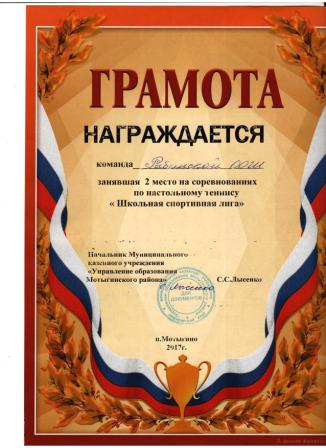 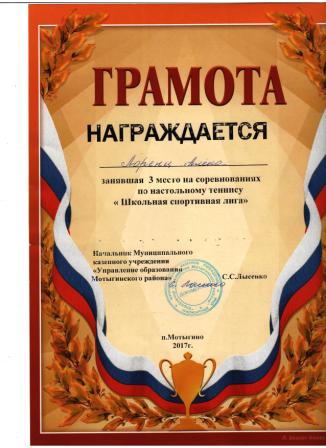 